Publicado en  el 06/04/2016 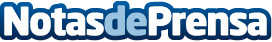 El Museu Nacional de la Ciència i de la Tècnica de Catalunya genera una activitat econòmica de 3,5 milions d'euros a Terrassa i la seva zona d'influènciaDatos de contacto:Nota de prensa publicada en: https://www.notasdeprensa.es/el-museu-nacional-de-la-ciencia-i-de-la_1 Categorias: Cataluña http://www.notasdeprensa.es